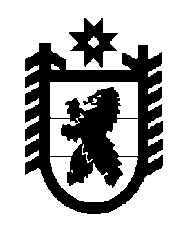 Российская Федерация Республика Карелия    РАСПОРЯЖЕНИЕГЛАВЫ РЕСПУБЛИКИ КАРЕЛИЯВнести в распоряжение Главы Республики Карелия от 26 сентября 2017 года № 431-р, с изменениями, внесенными распоряжением Главы Республики Карелия от 23 октября 2017 года № 543-р, следующие изменения:1) в приложении № 1 к указанному распоряжению:а) в основном составе призывной комиссии Республики Карелия:включить в состав призывной комиссии Войнова В.М. – члена Общероссийской общественной организации «Российское кадетское братство» (по согласованию);указать новую должность Фроловой Е.Е. – Начальник Управления труда и занятости Республики Карелия;б) в резервном составе призывной комиссии Республики Карелия:указать новую должность Пшеницына А.Н. – заместитель Главы Республики Карелия по взаимодействию с правоохранительными органами, председатель призывной комиссии;2) в приложении № 2 к указанному распоряжению:а) в основном составе призывной комиссии муниципального образования «Сегежский муниципальный район»:включить в состав призывной комиссии Янушаускаса В.В. – руководителя группы по работе с личным составом отдела Министерства внутренних дел Российской Федерации по Сегежскому району;исключить из состава призывной комиссии Пейпонена Р.Л.;б) в резервном составе призывной комиссии муниципального образования «Прионежский муниципальный район»:включить в состав призывной комиссии Самохвал Н.А. – ведущего специалиста отдела образования и социального развития администрации Прионежского муниципального района;исключить из состава призывной комиссии Лазареву Т.А.;в) в резервном составе призывной комиссии муниципального образования «Сегежский муниципальный район»:включить в состав призывной комиссии Пейпонена Р.Л. – командира отдельного взвода патрульно-постовой службы полиции по отделу Министерства внутренних дел Российской Федерации по Сегежскому району;исключить из состава призывной комиссии Иванычева М.Ю.
           Глава Республики Карелия                                                          А.О. Парфенчиковг. Петрозаводск13 ноября 2017 года№ 579-р